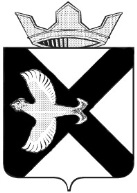 Боровская  поселковая  ДумаР Е Ш Е Н И Е29 августа 2018 г.				                                                       № 470    п.БоровскийТюменского муниципального   районаОб утверждении Положения об организации содержания мест захоронения в муниципальном   образовании поселок БоровскийВ целях совершенствования организации надлежащего содержания мест захоронения в муниципальном образовании поселок Боровский, в соответствии с Федеральным законом от 06.10.2003 № 131-ФЗ «Об общих принципах организации местного самоуправления в Российской Федерации», Федеральным законом от 12.01.1996 № 8-ФЗ «О погребении и похоронном деле», руководствуясь Уставом муниципального образования поселок Боровский, Боровская поселковая ДумаРЕШИЛАУтвердить Положение об организации содержания мест захоронения в муниципальном образовании поселок Боровский согласно приложению к настоящему решению.Опубликовать настоящее решение на официальном сайте администрации муниципального   образования посёлок Боровский в информационно-коммуникационной сети «интернет».Настоящее решение вступает в силу с момента его официального обнародования.Контроль за исполнением настоящего решения возложить на постоянную комиссию Боровской поселковой Думы по местному самоуправлению и правотворчеству.Глава муниципального образования                                              С.В. СычеваПредседатель Думы                                                                             А.А. КвинтПриложение к решению Боровской поселковой Думы                                                                                     От 29.08.2018 №470Положение об организации содержаниямест захоронения В муниципальномобразовании ПОСЕЛОК БОРОВСКИЙ1. Общие положения1.1. Положение об организации содержания мест захоронения в муниципальном образовании поселок Боровский (далее – Положение) разработано в соответствии с Федеральными законами от 06.10.2003                        № 131-ФЗ «Об общих принципах организации местного самоуправления в Российской Федерации», от 12.01.1996 № 8-ФЗ «О погребении и похоронном деле», СанПиН 2.1.2882-11 «Гигиенические требования к размещению, устройству и содержанию кладбищ, зданий и сооружений похоронного назначения», Уставом муниципального образования поселок Боровский и регулирует отношения, связанные с организацией содержания мест захоронения в муниципальном образовании поселок Боровский.1.2. В рамках решения вопроса местного значения по организации содержания мест захоронения уполномоченный орган осуществляет следующие полномочия:принимает решение о создании мест захоронения в соответствии с требованиями, предусмотренными действующим законодательством;организует содержание мест захоронения на территории муниципального образования поселок Боровский в соответствии с настоящим Положением;рассматривает обращения граждан и юридических лиц по вопросам содержания мест захоронения муниципального образования поселок Боровский;реализует иные полномочия, предусмотренные действующим законодательством, а также настоящим Положением.2. Порядок осуществления деятельности кладбищ на территории муниципального образования поселок Боровский2.1. Погребение умерших на территории муниципального образования поселок Боровский осуществляется на муниципальных общественных кладбищах (далее – кладбища).2.2. Погребение осуществляется путем предания тела (останков умершего) земле (захоронение в могилу в гробах, без гробов) в зависимости от обычаев и вероисповедальных традиций в соответствии с санитарно-эпидемиологическими нормами и правилами.2.3. Входная зона кладбища должна быть оснащена справочно-информационными стендами для размещения объявлений.2.4. Для посещений кладбища должны быть открыты ежедневно в период с мая по сентябрь с 08-00 часов до 18-00 часов, с октября по апрель с 08-00 часов до 16-00 часов. Захоронения на кладбище производятся ежедневно с 10-00 часов до 16-00 часов.2.5. На территорию кладбища должен быть организован въезд для транспортных средств.Право беспрепятственного въезда на территорию кладбища имеет:катафальный транспорт ежедневно с 10-00 часов до 16-00 часов;спецтранспорт для осуществления текущего содержания кладбища.Въезд спецтранспорта грузоподъемностью не более 4,5 тонн для осуществления погрузо-разгрузочных работ (для установки намогильных и мемориальных сооружений) производится ежедневно с 9-00 часов до 16-00 часов по согласованию с администрацией муниципального образования поселок Боровский.2.6. Зона захоронений является основной функциональной частью кладбища.2.6.1. При планировании зоны захоронений необходимо предусматривать следующие параметры:ширина межквартальных проездов должна быть не менее 3 м;ширина пешеходных дорожек не менее 0,7 м;ширина прохода между оградами должна составлять не менее 0,7 м.2.6.2. Свободные места для захоронения предоставляются администрацией муниципального образования поселок Боровский бесплатно на основании заявления супруга, близкого родственника или иного лица, взявшего на себя обязанность осуществить погребение умершего, в соответствии с установленной планировкой кладбища в последовательном порядке.К заявлению прилагаются следующие документы: паспорт заявителя, свидетельство о смерти, справка о смерти, пенсионное удостоверение (при наличии). Для возможности захоронения на территории Российской Федерации тел умерших, доставленных из других государств, необходимо представить документ, подтверждающий отсутствие у умершего особо опасных инфекционных заболеваний и заболеваний неясной этиологии.Размеры свободного места для захоронения должны составлять 5 кв.м.: 2,5м x 2,0м x 1,5м (длина, ширина, глубина). Размер бесплатно предоставляемого участка для захоронения умершего с учетом захоронения на этом участке умершего супруга или близкого родственника должен составлять не более 10 квадратных метров.2.6.3. Размеры намогильного сооружения не должны превышать 60% размера места захоронения. Высота намогильного сооружения не должна превышать 2 м.2.6.4. В месте захоронения допускается установка могильной ограды либо зеленой изгороди из кустарника (далее – ограда).Высота ограды не должна превышать 0,7 м.При установке ограды должна соблюдаться рядность.2.6.5. Установка намогильных сооружений и оград допускается только в границах предоставленных мест захоронения.Намогильные сооружения, ограды, скамейки, столы, установленные за пределами мест захоронения, подлежат сносу.2.6.6. Работы по обустройству мест захоронения должны выполняться с максимальным сохранением существующих деревьев, кустарников и растительного грунта.2.6.7. Не допускается захоронение в местах, не отведенных для этих целей.2.7. Соблюдение национальных и религиозных обычаев и традиций на территории муниципальных общественных кладбищах допускается, если они не противоречат действующим нормативным правовым актам Российской Федерации, Тюменской области и муниципальным правовым актам.2.8. Содержание кладбищ осуществляется в пределах средств бюджета муниципального образования поселок Боровский на соответствующий финансовый год.Работы по содержанию кладбищ должны обеспечивать:содержание в исправном состоянии инженерных сооружений на территории кладбища (дорог, пешеходных дорожек, площадок, ограждения кладбища) и их ремонт;содержание памятников и могил, находящихся под охраной государства в соответствии с действующим законодательством;содержание участков для захоронения тела (останков) умерших, личность которых не установлена в соответствии с действующим законодательством;вывоз с территории кладбища мусора;снятие деревьев угрозы, сухостоя, вырубка кустарника, корчевка пней и уборка порубочных остатков от сноса и повала ветром;уход за зелеными насаждениями на территории кладбища;выполнение иных работ, предусмотренных действующим законодательством и муниципальными правовыми актами администрации  муниципального образования поселок Боровский.2.9. На территории кладбища посетители должны соблюдать общественный порядок и тишину.2.10. На территории кладбища посетителям запрещается:причинять вред намогильным сооружениям, оградам, оборудованию кладбища, засорять территорию;ломать зеленые насаждения, рвать цветы, собирать венки;выгуливать собак, пасти домашний скот, ловить птиц, собирать грибы;разводить костры, добывать песок и глину, резать дерн;распивать спиртные напитки и находиться в нетрезвом состоянии;самовольно производить раскопку грунта;находиться на территории по истечении времени посещения;оставлять (выносить) мусор в не предназначенных для этого местах;осуществлять торговлю;осуществлять иные действия, запрещенные действующим законодательством.